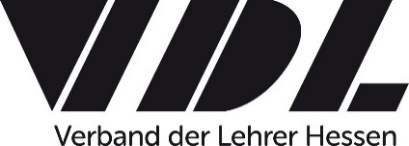 VDL-Landeskassez.Hd. von Gudrun Mahr / Thomas MüllerWeingartenstraße 5061231 Bad NauheimReisekostenabrechnung 	am 	201   , Ort: 		von ______Uhr bis _______UhrNr.Name/VornamenOrtFahrtkostenUnterschrift123456789101112131415Summe